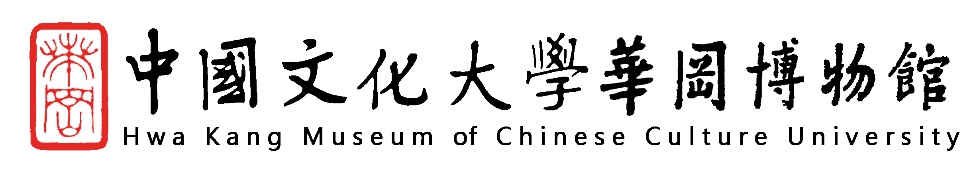 Exhibition Application Form  Name of the exhibition__________________________                   Applicant __________________________ Applicant’s affiliated group_________________________Please submit the aforementioned paper-based documents as well as the digital versions of these documents to the Hwa Kang Museum at the same time. Applications will be rejected when data are incomplete.Please send the digital files to the Hwa Kang Museum email address at cuch@dep.pccu.edu.twExhibition Application Form for Exhibition to be Held at the Hwa Kang Museum of Chinese Culture University (Table 1) I hereby agree to organize an exhibition in compliance with the “Regulations Governing Exhibition Site Applications at the Hwa Kang Museum of Chinese Culture University.” Applicant ____________________ (signature)                                                      YYYY / MM / DDPlease add more pages on your own if required.Document checklistCheck if document(s) is/are attached1. Exhibition application form□2. Exhibition proposal□3. List of works to be submitted and reviewedFor competition-based group exhibitions that call for entries or achievement exhibitions held to complement the courses taught at the applicants’ schools, please provide the records of the works exhibited in previous exhibitions or descriptions of the types of works scheduled to be exhibited. The records or descriptions will be used as references during the review.□4. List of exhibitors in the group exhibition/achievement exhibition □5. Required format for digital files of the works to be submitted and reviewedThe images shall be saved as jpg or tif files and between 500 KB and 2MB in size. The file names shall contain the number, title of work, name of author, medium used, dimension, and year of creation (the file names shall match the details of the works listed in the “list of works to be submitted and reviewed”). **Do not convert the image files to pdf files or copy and paste the images in doc files**□6. Recommendation letter for the achievement exhibition to be held□7. Other related reference materials□Applicant type□ Solo applicant    □ Group exhibition/achievement exhibition representative □ Solo applicant    □ Group exhibition/achievement exhibition representative □ Solo applicant    □ Group exhibition/achievement exhibition representative NameChinese: English: Date of birthYYYY/MM/DDTel.E-MailMailing addressEducational backgroundMajor individual/group resume or painting-related resumeNotes1. For applicants applying for group exhibitions, please provide a list of the exhibitors.2. For applicants applying for achievement exhibitions, please provide a list of the exhibitors and the units that they are affiliated with (or recommendation letters from scholars/experts).3. For graduation art exhibitions, graduates must submit application materials individually, and ask their advisers to sign their signatures together with the applicants’ own signatures.1. For applicants applying for group exhibitions, please provide a list of the exhibitors.2. For applicants applying for achievement exhibitions, please provide a list of the exhibitors and the units that they are affiliated with (or recommendation letters from scholars/experts).3. For graduation art exhibitions, graduates must submit application materials individually, and ask their advisers to sign their signatures together with the applicants’ own signatures.1. For applicants applying for group exhibitions, please provide a list of the exhibitors.2. For applicants applying for achievement exhibitions, please provide a list of the exhibitors and the units that they are affiliated with (or recommendation letters from scholars/experts).3. For graduation art exhibitions, graduates must submit application materials individually, and ask their advisers to sign their signatures together with the applicants’ own signatures.Hwa Kang Museum exhibition proposal (Table 2)Hwa Kang Museum exhibition proposal (Table 2)Tentative title of the exhibitionChinese:Tentative title of the exhibitionEnglish:Exhibition motivation and content (100-300 words)Exhibition and set-up-related planningScheduled exhibition periodFrom YYYY/MM/DD to YYYY/MM/DD▓ Each exhibition can be held for a maximum to two weeks (including the exhibition set-up and take-down time, weekends, and holidays).▓ The Hwa Kang Museum will release an official announcement detailing the exact exhibition period.From YYYY/MM/DD to YYYY/MM/DD▓ Each exhibition can be held for a maximum to two weeks (including the exhibition set-up and take-down time, weekends, and holidays).▓ The Hwa Kang Museum will release an official announcement detailing the exact exhibition period.From YYYY/MM/DD to YYYY/MM/DD▓ Each exhibition can be held for a maximum to two weeks (including the exhibition set-up and take-down time, weekends, and holidays).▓ The Hwa Kang Museum will release an official announcement detailing the exact exhibition period.From YYYY/MM/DD to YYYY/MM/DD▓ Each exhibition can be held for a maximum to two weeks (including the exhibition set-up and take-down time, weekends, and holidays).▓ The Hwa Kang Museum will release an official announcement detailing the exact exhibition period.From YYYY/MM/DD to YYYY/MM/DD▓ Each exhibition can be held for a maximum to two weeks (including the exhibition set-up and take-down time, weekends, and holidays).▓ The Hwa Kang Museum will release an official announcement detailing the exact exhibition period.From YYYY/MM/DD to YYYY/MM/DD▓ Each exhibition can be held for a maximum to two weeks (including the exhibition set-up and take-down time, weekends, and holidays).▓ The Hwa Kang Museum will release an official announcement detailing the exact exhibition period.Review result(Do not fill this out)PassedRejectedNoteList of works to be submitted and reviewed for the exhibition to be held at the Hwa Kang Museum (Table 3)List of works to be submitted and reviewed for the exhibition to be held at the Hwa Kang Museum (Table 3)List of works to be submitted and reviewed for the exhibition to be held at the Hwa Kang Museum (Table 3)List of works to be submitted and reviewed for the exhibition to be held at the Hwa Kang Museum (Table 3)List of works to be submitted and reviewed for the exhibition to be held at the Hwa Kang Museum (Table 3)List of works to be submitted and reviewed for the exhibition to be held at the Hwa Kang Museum (Table 3)List of works to be submitted and reviewed for the exhibition to be held at the Hwa Kang Museum (Table 3)Work categoryWork categoryWork categoryScheduled number of works exhibitedScheduled number of works exhibitedScheduled number of works exhibitedNumber of works submitted for reviewNo.AuthorTitle of the workTitle of the workYear of creation Medium usedDimension (height (cm) × width (cm)123456789101112131415Applicant:                    (signature)                       YYYY/MM/DDApplicant:                    (signature)                       YYYY/MM/DDApplicant:                    (signature)                       YYYY/MM/DDApplicant:                    (signature)                       YYYY/MM/DDApplicant:                    (signature)                       YYYY/MM/DDApplicant:                    (signature)                       YYYY/MM/DDApplicant:                    (signature)                       YYYY/MM/DDList of exhibitors in the group exhibition / achievement exhibition to be Held at the Hwa Kang Museum (Table 4)List of exhibitors in the group exhibition / achievement exhibition to be Held at the Hwa Kang Museum (Table 4)List of exhibitors in the group exhibition / achievement exhibition to be Held at the Hwa Kang Museum (Table 4)List of exhibitors in the group exhibition / achievement exhibition to be Held at the Hwa Kang Museum (Table 4)List of exhibitors in the group exhibition / achievement exhibition to be Held at the Hwa Kang Museum (Table 4)List of exhibitors in the group exhibition / achievement exhibition to be Held at the Hwa Kang Museum (Table 4)List of exhibitors in the group exhibition / achievement exhibition to be Held at the Hwa Kang Museum (Table 4)List of exhibitors in the group exhibition / achievement exhibition to be Held at the Hwa Kang Museum (Table 4)List of exhibitors in the group exhibition / achievement exhibition to be Held at the Hwa Kang Museum (Table 4)List of exhibitors in the group exhibition / achievement exhibition to be Held at the Hwa Kang Museum (Table 4)List of exhibitors in the group exhibition / achievement exhibition to be Held at the Hwa Kang Museum (Table 4)List of exhibitors in the group exhibition / achievement exhibition to be Held at the Hwa Kang Museum (Table 4)Name of the groupName of the groupName of the groupRepresentative applicantRepresentative applicantTel.Tel.Tel.E-MailE-MailMailing addressMailing addressMailing addressNo.NameNameNameNumber of works reviewedNumber of works exhibitedNo.No.NameNameNumber of works reviewedNumber of works exhibited1882993101041111512126131371414■ All exhibitors must fill out their personal information. Please add more pages on your own if required. ■ All exhibitors must fill out their personal information. Please add more pages on your own if required. ■ All exhibitors must fill out their personal information. Please add more pages on your own if required. ■ All exhibitors must fill out their personal information. Please add more pages on your own if required. ■ All exhibitors must fill out their personal information. Please add more pages on your own if required. ■ All exhibitors must fill out their personal information. Please add more pages on your own if required. ■ All exhibitors must fill out their personal information. Please add more pages on your own if required. ■ All exhibitors must fill out their personal information. Please add more pages on your own if required. ■ All exhibitors must fill out their personal information. Please add more pages on your own if required. ■ All exhibitors must fill out their personal information. Please add more pages on your own if required. ■ All exhibitors must fill out their personal information. Please add more pages on your own if required. ■ All exhibitors must fill out their personal information. Please add more pages on your own if required. No. _____No. _____NameChinese:English:Chinese:English:Chinese:English:Chinese:English:Date of birthDate of birthYYYY/MM/DDYYYY/MM/DDYYYY/MM/DDTel.Tel.Tel.E-MailE-MailMailing addressMailing addressMailing addressExhibition-related experiencesExhibition-related experiencesExhibition-related experiences(for those without such experiences, please provide related information)(for those without such experiences, please provide related information)(for those without such experiences, please provide related information)(for those without such experiences, please provide related information)(for those without such experiences, please provide related information)(for those without such experiences, please provide related information)(for those without such experiences, please provide related information)(for those without such experiences, please provide related information)(for those without such experiences, please provide related information)No.____No.____NameChinese:English:Chinese:English:Chinese:English:Chinese:English:Date of birthDate of birthYYYY/MM/DDYYYY/MM/DDYYYY/MM/DDTel.Tel.Tel.E-MailE-MailMailing addressMailing addressMailing addressExhibition-related experiencesExhibition-related experiencesExhibition-related experiencesNo.____No.____NameChinese:English:Chinese:English:Chinese:English:Chinese:English:Date of birthDate of birthYYYY/MM/DDYYYY/MM/DDYYYY/MM/DDTel.Tel.Tel.E-MailE-MailMailing addressMailing addressMailing addressExhibition-related experiencesExhibition-related experiencesExhibition-related experiencesNo.____No.____NameChinese:English:Chinese:English:Chinese:English:Chinese:English:Date of birthDate of birthYYYY/MM/DDYYYY/MM/DDYYYY/MM/DDTel.Tel.Tel.E-MailE-MailMailing addressMailing addressMailing addressExhibition-related experiencesExhibition-related experiencesExhibition-related experiences